Об утверждении программы в области энергосбережения и повышения энергетической эффективности администрации Андрюковского сельского поселения Мостовского района  на 2022 – 2026 годыВ соответствии с федеральным законом от 23 ноября 2009 года 
№ 261-ФЗ «Об энергосбережении и о повышении энергетической эффективности и о внесении изменений в отдельные законодательные акты Российской Федерации», постановлением Правительства Российской Федерации от 7 октября 2019 года № 1289 «О требованиях к снижению государственными (муниципальными) учреждениями в сопоставимых условиях суммарного объема потребляемых ими дизельного и иного топлива, мазута, природного газа, тепловой энергии, электрической энергии, угля, а также объема потребляемой ими воды», постановлением Правительства Российской Федерации от 23 июня 2020 года  № 914 «О внесении изменений в требования к снижению государственными (муниципальными) учреждениями в сопоставимых условиях суммарного объема потребляемых ими дизельного и иного топлива, мазута, природного газа, тепловой энергии, электрической энергии, угля, а также объема потребляемой ими воды», 
с приказом Министерства экономического развития Российской Федерации 
от 15 июля 2020 года  № 425 «Об утверждении методических рекомендаций по определению в сопоставимых условиях целевого уровня снижения государственными (муниципальными) учреждениями суммарного объема потребляемых ими дизельного и иного топлива, мазута, природного газа, тепловой энергии, электрической энергии, угля, а также объема потребляемой ими воды» в целях повышения уровня энергоэффективности администрации Андрюковского сельского поселения Мостовского района п о с т а н о в л я ю:1. Утвердить программу в области энергосбережения и повышения энергетической эффективности администрации Андрюковского сельского поселения Мостовского района  на 2022 – 2026 годы  согласно приложению.2. Контроль за выполнением настоящего постановления оставляю за собой.3. Постановление вступает в силу со дня его подписания.Глава Андрюковского сельского поселенияМостовского района                                                                    Е.В. КожевниковаЛИСТ СОГЛАСОВАНИЯпроекта постановления  администрации Андрюковского сельского поселения Мостовского района от21.12.2021 №144" Об утверждении программы в области энергосбережения и повышения энергетической эффективности администрации Андрюковского сельского поселения Мостовского района  на 2022 – 2026 годы "Проект внесён Глава Андрюковскогосельского поселения                                                                                                 Е.В.КожевниковаПроект составлен:Главный  специалист                                                                     Е.Н.НаконечнаяПроект согласован:Начальник общего отдела                                                              Е.А. МакаренкоПриложениеУТВЕРЖДЕНАпостановлением администрацииАндрюковского сельского поселенияМостовского районаот 24.12.2021№ 144ПРОГРАММА В ОБЛАСТИ ЭНЕРГОСБЕРЕЖЕНИЯИ ПОВЫШЕНИЯ ЭНЕРГЕТИЧЕСКОЙ ЭФФЕКТИВНОСТИадминистрации Андрюковского сельского поселения Мостовского района на 2022 – 2026 годыОглавлениеПаспорт программы ..................................................................................................................... 3 Введение ....................................................................................................................................... 5 1. Текущее состояние энергосбережения и повышенияэнергетической эффективности ….............................................................................................. 6 2. Цели и задачи Программы ....................................................................................................   9 2.1. Цели Программы .................................................................................................................   9 2.2. Задачи Программы ..............................................................................................................   9 3. Сроки и этапы реализации Программы ...............................................................................   9 4. Целевые показатели ...............................................................................................................   9 5. Мероприятия по энергосбережению и повышению энергетической эффективности…..11 6. Ожидаемые результаты ......................................................................................................... 15 7. Объем и источники финансирования ..................................................................................  15 Приложение № 1 ........................................................................................................................ 16Приложение № 2 ........................................................................................................................ 17ПАСПОРТ ПРОГРАММЫВведениеПрограмма разработана в соответствии с Федеральным законом
от 23 ноября 2009 года № 261-ФЗ «Об энергосбережении и повышении энергетической эффективности и о внесении изменений в отдельные законодательные акты Российской Федерации» (далее – Закон № 261-ФЗ), Требований к форме программы в области энергосбережения и повышения энергетической эффективности организаций с участием государства и муниципального образования и отчетности о ходе реализации, утвержденных приказом Министерства энергетики Российской Федерации от 30 июня 2014 года № 398. Администрация Андрюковского сельского поселения Мостовского района (далее – организация) расположена по адресу: 352567, РФ, Краснодарский край, Мостовский район, ст-ца Андрюки, ул. Советская , 891. Текущее состояние энергосбереженияи повышения энергетической эффективностиВ настоящее время затраты на энергетические ресурсы составляют существенную часть расходов организации. В условиях увеличения тарифов и цен на энергоносители их расточительное и неэффективное использование недопустимо. Создание условий для повышения эффективности использования энергетических ресурсов становится одной из приоритетных задач развития организации. Структура энергопотребления организации в 2020 (базовом) году представлена ниже: Таблица 1Таблица заполняется в строгом соответствии с единицами измерения, по тем видам ресурсов которые не используются ставится прочерк «-»Основными поставщиками энергетических ресурсов и коммунальных услуг бюджетного учреждения являются: электрической энергии – ПАО «ТНС энерго Кубань»; газа – ООО «Газпром межрегионгаз Краснодар»; Организация занимает следующие здания, строения, сооружения:Таблица 2Общая площадь помещений организации составляет 298,1 кв. м, в том числе отапливаемая – 74,1 кв. м. Оплата энергетических ресурсов потребляемых организацией осуществляется организацией самостоятельно за счет бюджета Андрюковского сельского поселения Мостовского района.Структура объема оплаты за использованные энергоресурсы и воду в 2020 (базовом) году представлена ниже: Таблица 3Таблица заполняется в строгом соответствии с единицами измерения, по тем видам ресурсов которые не используются ставится прочерк «-»Основными проблемами, приводящими к нерациональному использованию энергетических ресурсов в организации являются: не достаточная мотивация работников организации к энергосбережению и повышению энергетической эффективности; высокий износ основных фондов организации, в том числе зданий, строений, сооружений, инженерных коммуникаций, котельного оборудования, электропроводки; использование оборудования и материалов низкого класса энергетической эффективности; рост количества используемого электрооборудования. 2. Цели и задачи Программы2.1. Цели ПрограммыОсновной целью Программы являются обеспечение рационального использования энергетических ресурсов и воды за счет реализации мероприятий по энергосбережению и повышению энергетической эффективности. 2.2. Задачи ПрограммыДля достижения поставленных целей в ходе реализации Программы необходимо решить следующие основные задачи: реализация организационных мероприятий по энергосбережению и повышению энергетической эффективности; повышение эффективности системы теплоснабжения; повышение эффективности системы электроснабжения; повышение эффективности системы водоснабжения и водоотведения; повышение эффективности использования моторного топлива. 3. Сроки и этапы реализации ПрограммыПрограмма рассчитана на период 2022 – 2026 годов и реализуется в 1 этап. 4. Целевые показателиЦелевые показатели Программы указаны в соответствии установленными целевыми уровнями снижения (ЦУС) в сопоставимых условиях суммарного объёма потребляемых энергетических ресурсов и объёма потребляемой воды исходя из необходимости совокупного снижения потребления энергетических ресурсов и воды в целом по указанным организациям.Перечень целевых показателей энергосбережения и повышения энергетической эффективности для мониторинга реализации программных мероприятий приведен в Таблице 4.ПЕРЕЧЕНЬцелевых показателей энергосбережения и повышения энергетической эффективности для мониторинга реализации программных мероприятийТаблица 45. Перечень мероприятий программы энергосбереженияи повышения энергетической эффективностиТаблица 5* ФБ - федеральный бюджет, КБ – краевой бюджет, МБ - местный бюджет, СС – собственные средства, ИИ – иные источники.6. Ожидаемые результатыПо итогам реализации Программы прогнозируется достижение следующих основных результатов: создание правовых и организационных основ стимулирования энергосбережения в организации; наличие в организации актуализированной программы в области энергосбережения; формирование «энергосберегающего» типа мышления в трудовом коллективе и среди учащихся; снижение затрат за потребленные энергоресурсы и воду, отпускаемых по приборам учёта; снижение потребления тепловой энергии и(или) затрат на отопление помещений;снижение потребления электрической энергии; минимизация возможности бесконтрольного расхода холодной и горячей (при наличии) воды;снижение расхода холодной и горячей (при наличии) воды.Реализация Программы также обеспечит высвобождение дополнительных финансовых средств для реализации мероприятий по энергосбережению и повышению энергетической эффективности за счет полученной экономии в результате снижения затрат на оплату энергетических ресурсов.7. Объем и источники финансированияРеализация мероприятий Программы предусмотрена без финансирования.Глава Андрюковского сельского поселения                                                                                           Е.В.КожевниковаМостовского районаПриложение 1ФОРМА ОТЧЕТАО ДОСТИЖЕНИИ ЗНАЧЕНИЙ ЦЕЛЕВЫХ ПОКАЗАТЕЛЕЙ ПРОГРАММЫ ЭНЕРГОСБЕРЕЖЕНИЯИ ПОВЫШЕНИЯ ЭНЕРГЕТИЧЕСКОЙ ЭФФЕКТИВНОСТИна 1 января 20___ годаНаименование организации  ___________________________________________ Руководитель (уполномоченное лицо)             			_____________________               ________________________                                                                 			(должность)                            (расшифровка подписи) Руководитель технической службы (уполномоченное лицо)             			_____________________               ________________________                                                                 			(должность)                            (расшифровка подписи) Руководитель финансово-экономической службы (уполномоченное лицо)             			_____________________               ________________________                                                                 			(должность)                            (расшифровка подписи)Приложение 2ФОРМА ОТЧЕТАО РЕАЛИЗАЦИИ МЕРОПРИЯТИЙ ПРОГРАММЫ ЭНЕРГОСБЕРЕЖЕНИЯИ ПОВЫШЕНИЯ ЭНЕРГЕТИЧЕСКОЙ ЭФФЕКТИВНОСТИна 1 января 20___ годаНаименование организации  ___________________________________________Руководитель (уполномоченное лицо)             			_____________________               ________________________                                                                 			(должность)                            (расшифровка подписи) Руководитель технической службы (уполномоченное лицо)             			_____________________               ________________________                                                                 			(должность)                            (расшифровка подписи) Руководитель финансово-экономической службы (уполномоченное лицо)             			_____________________               ________________________                                                                 			(должность)                            (расшифровка подписи) "___" __________________ 20___ г.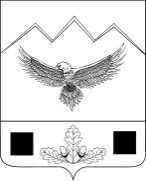 Наименование ПрограммыПрограмма в области энергосбережения и повышения энергетической эффективности администрации Андрюковского сельского поселения Мостовского района  на 2022 – 2026 годыОснование для разработки ПрограммыФедеральный закон от 23 ноября 2009 г. №261-ФЗ «Об энергосбережении и повышении энергетической эффективности и о внесении изменений в отдельные законодательные акты Российской Федерации»; Заказчик Программыадминистрация Андрюковского сельского поселения Мостовского районаОсновные разработчики Программыадминистрация Андрюковского сельского поселения Мостовского районаИсполнители Программыадминистрация Андрюковского сельского поселения Мостовского районаЦели Программыобеспечение рационального использования энергетических ресурсов и воды за счет реализации мероприятий по энергосбережению и повышению энергетической эффективности Задачи Программыреализация организационных мероприятий по энергосбережению и повышению энергетической эффективности; повышение эффективности системы теплоснабжения; повышение эффективности системы электроснабжения; повышение эффективности системы водоснабжения и водоотведения; повышение эффективности использования моторного топлива Целевые показатели Программыпотребление тепловой энергии на отопление и вентиляцию;потребление горячей воды;потребление холодной воды;потребление электрической энергии;потребление природного газа;потребление твёрдого топлива на нужды отопления и вентиляции;потребление иного энергетического ресурса на нужды отопления и вентиляции;потребление моторного топливаСроки и этапыреализацииПрограммы2022 – 2026 годы Программа реализуется в 1 этапОбъемы и источники финансирования Без финансирования Основные ожидаемые конечные результаты реализации Программы создание правовых и организационных основ стимулирования энергосбережения в организации; наличие в организации актуализированной программы в области энергосбережения; формирование «энергосберегающего» типа мышления в трудовом коллективе; снижение затрат за потребленные энергоресурсы и воду, отпускаемых по приборам учёта; снижение потребления тепловой энергии и(или) затрат на отопление помещений;снижение потребления электрической энергии; минимизация возможности бесконтрольного расхода холодной и горячей (при наличии) воды;снижение расхода холодной и горячей (при наличии) воды.№ п/пНаименование энергетического ресурсаЕдиница измерения2020 г.Примечание№ п/пНаименование энергетического ресурсаЕдиница измерения2020 г.Примечание1.Электрическая энергиятыс. кВт∙ч27,92.Моторное топливо,в том числе:л, т7,3бензинл, т5,4керосинл, т-дизельное топливол, т1,9газтыс.куб.м-3.Природный газ (кроме моторного топлива)тыс.куб.м0,04.Дроватыс.куб.м0,02ПараметрЗдание 1Общая площадь, кв.м298,1Отапливаемая площадь, кв. м74,1Полезная площадь, кв.м95,1Внутренний объём, куб. м834,7Этажность здания, кол-во этажей1Год ввода в эксплуатацию1916Год проведения последнего капитального ремонта (если не проводился, указывается год ввода в эксплуатацию)1916Фактическая численность пользователей (работников и посетителей) здания в среднем за сутки в течение календарного года, чел. (из расчётов ЦУС)4285Подключение к централизованным сетям инженерно-технического обеспечения:-электроснабжение, да/нетдагазоснабжение, да/нетнетеплоснабжение, да/нетдахолодное водоснабжение, да/нетнетгорячее водоснабжение, да/нетнетНаличие собственного источника выработки энергии:-электроснабжение, да/нетнеттеплоснабжение, да/нетнетгорячее водоснабжение, да/нетнетСведения об оснащенности системами вентиляции и кондиционирования:-вентиляция принудительная, да/нетдасистема кондиционирования воздуха, да/нетдаСведения об оснащенности приборами коммерческого учета:-электрической энергии, да/нетдаприродного газа, да/нетнеттепловой энергии, да/нетдахолодной воды, да/нетдагорячей воды, да/нетнетСведения об энергетической эффективности здания:-оснащение энергетически эффективными (светодиодными) лампами (светильниками на их основе) внутреннего освещения, не оснащено/частично/полностьюполностьюоснащение автоматизированными системами управления внутреннего освещения, не оснащено/частично/полностьюне оснащенооснащение энергетически эффективными (светодиодными) лампами (светильниками на их основе) наружного освещения, не оснащено/частично/полностьюполностьюоснащение автоматизированными системами управления наружного освещения, не оснащено/частично/полностьюполностьюоснащено современными стеклопакетами с повышенным термическим сопротивлением,не оснащено/частично/полностьюне оснащенооснащение индивидуальным тепловым пунктом, да/нетнетоснащение системой управления отоплением, с настройкой параметров теплоносителя в зависимости от температуры наружного воздуха, да/нетнет№ п/пНаименование энергетического ресурсаЕдиница измерения2020 г.Примечание№ п/пНаименование энергетического ресурсаЕдиница измерения2020 г.Примечание1.Электрическая энергиятыс. руб.222,62.Моторное топливо,в том числе:тыс. руб.328,8бензинтыс. руб.237,6керосинтыс. руб.-дизельное топливотыс. руб.91,2газтыс. руб.-3.Природный газ (кроме моторного топлива)тыс. руб.-4.Дроватыс. руб.38,9ВСЕГО:тыс. руб.590,3№ п/пНаименование показателейЕдиница измеренияЗначения целевых показателей по годамЗначения целевых показателей по годамЗначения целевых показателей по годамЗначения целевых показателей по годамЗначения целевых показателей по годамЗначения целевых показателей по годам№ п/пНаименование показателейЕдиница измеренияИсходное (базовое) значение показателя 2020202220232024202520261234567891Потребление электрической энергииКВтч/м20,0010,000010,000010,000010,000010,000012Потребление природного газа м3/м20,00,00,00,00,00,03Потребление моторного топлива тут/л7,30,17040,17040,17040,17040,17044Дрова0,000010,000010,000010,000010,000010,00001№ п.п.Наименование мероприятияЕд. изм.КоличествоОтветственный исполнительИсточники финансирования*Финансовые затраты на реализацию(тыс. рублей)Финансовые затраты на реализацию(тыс. рублей)Финансовые затраты на реализацию(тыс. рублей)Финансовые затраты на реализацию(тыс. рублей)Финансовые затраты на реализацию(тыс. рублей)Финансовые затраты на реализацию(тыс. рублей)Ожидаемый результат№ п.п.Наименование мероприятияЕд. изм.КоличествоОтветственный исполнительИсточники финансирования*в том числев том числев том числев том числев том числевсегоОжидаемый результат№ п.п.Наименование мероприятияЕд. изм.КоличествоОтветственный исполнительИсточники финансирования*20222023202420252026всегоОжидаемый результат1Назначение в организации ответственного за энергосбережениеед.1Кожевникова Е.В.глава Андрюковского сельского поселенияВсегобез финансированиябез финансированиябез финансирования---Создание правовых и организационных основ стимулирования энергосбережения в организации1Назначение в организации ответственного за энергосбережениеед.1Кожевникова Е.В.глава Андрюковского сельского поселенияФБ------Создание правовых и организационных основ стимулирования энергосбережения в организации1Назначение в организации ответственного за энергосбережениеед.1Кожевникова Е.В.глава Андрюковского сельского поселенияКБ------Создание правовых и организационных основ стимулирования энергосбережения в организации1Назначение в организации ответственного за энергосбережениеед.1Кожевникова Е.В.глава Андрюковского сельского поселенияМБ------Создание правовых и организационных основ стимулирования энергосбережения в организации1Назначение в организации ответственного за энергосбережениеед.1Кожевникова Е.В.глава Андрюковского сельского поселенияСС------Создание правовых и организационных основ стимулирования энергосбережения в организации1Назначение в организации ответственного за энергосбережениеед.1Кожевникова Е.В.глава Андрюковского сельского поселенияИИ------Создание правовых и организационных основ стимулирования энергосбережения в организации2Корректировка программы, в том числе значений целевых показателей энергосбережения и повышения энергетической эффективностиед.1 раз в годНаконечная Е.Н. главный специалистВсегобез финансированиябез финансированиябез финансирования---Наличие в организации актуализированной программы в области энергосбережения2Корректировка программы, в том числе значений целевых показателей энергосбережения и повышения энергетической эффективностиед.1 раз в годНаконечная Е.Н. главный специалистФБ------Наличие в организации актуализированной программы в области энергосбережения2Корректировка программы, в том числе значений целевых показателей энергосбережения и повышения энергетической эффективностиед.1 раз в годНаконечная Е.Н. главный специалистКБ------Наличие в организации актуализированной программы в области энергосбережения2Корректировка программы, в том числе значений целевых показателей энергосбережения и повышения энергетической эффективностиед.1 раз в годНаконечная Е.Н. главный специалистМБ------Наличие в организации актуализированной программы в области энергосбережения2Корректировка программы, в том числе значений целевых показателей энергосбережения и повышения энергетической эффективностиед.1 раз в годНаконечная Е.Н. главный специалистСС------Наличие в организации актуализированной программы в области энергосбережения2Корректировка программы, в том числе значений целевых показателей энергосбережения и повышения энергетической эффективностиед.1 раз в годНаконечная Е.Н. главный специалистИИ------Наличие в организации актуализированной программы в области энергосбережения3Проведение в коллективе устной разъяснительной работы о необходимости рационального использования энергоресурсов и водыед.на постоянной основеКожевникова Е.В.глава Андрюковского сельского поселенияВсегобез финансированиябез финансированиябез финансирования---Формирование «энергосберегающего» типа мышления в трудовом коллективе и среди учащихся3Проведение в коллективе устной разъяснительной работы о необходимости рационального использования энергоресурсов и водыед.на постоянной основеКожевникова Е.В.глава Андрюковского сельского поселенияФБ------Формирование «энергосберегающего» типа мышления в трудовом коллективе и среди учащихся3Проведение в коллективе устной разъяснительной работы о необходимости рационального использования энергоресурсов и водыед.на постоянной основеКожевникова Е.В.глава Андрюковского сельского поселенияКБ------Формирование «энергосберегающего» типа мышления в трудовом коллективе и среди учащихся3Проведение в коллективе устной разъяснительной работы о необходимости рационального использования энергоресурсов и водыед.на постоянной основеКожевникова Е.В.глава Андрюковского сельского поселенияМБ------Формирование «энергосберегающего» типа мышления в трудовом коллективе и среди учащихся3Проведение в коллективе устной разъяснительной работы о необходимости рационального использования энергоресурсов и водыед.на постоянной основеКожевникова Е.В.глава Андрюковского сельского поселенияСС------Формирование «энергосберегающего» типа мышления в трудовом коллективе и среди учащихся3Проведение в коллективе устной разъяснительной работы о необходимости рационального использования энергоресурсов и водыед.на постоянной основеКожевникова Е.В.глава Андрюковского сельского поселенияИИ------Формирование «энергосберегающего» типа мышления в трудовом коллективе и среди учащихся4Размещение на стендах в коридорах, кабинетах, столовых плакатов о способах энергосбережения на работе и в бытуед.на постоянной основеНаконечная Е.Н. главный специалистВсегобез финансированиябез финансированиябез финансирования---Формирование «энергосберегающего» типа мышления в трудовом коллективе и среди учащихся4Размещение на стендах в коридорах, кабинетах, столовых плакатов о способах энергосбережения на работе и в бытуед.на постоянной основеНаконечная Е.Н. главный специалистФБ------Формирование «энергосберегающего» типа мышления в трудовом коллективе и среди учащихся4Размещение на стендах в коридорах, кабинетах, столовых плакатов о способах энергосбережения на работе и в бытуед.на постоянной основеНаконечная Е.Н. главный специалистКБ------Формирование «энергосберегающего» типа мышления в трудовом коллективе и среди учащихся4Размещение на стендах в коридорах, кабинетах, столовых плакатов о способах энергосбережения на работе и в бытуед.на постоянной основеНаконечная Е.Н. главный специалистМБ------Формирование «энергосберегающего» типа мышления в трудовом коллективе и среди учащихся4Размещение на стендах в коридорах, кабинетах, столовых плакатов о способах энергосбережения на работе и в бытуед.на постоянной основеНаконечная Е.Н. главный специалистСС------Формирование «энергосберегающего» типа мышления в трудовом коллективе и среди учащихся4Размещение на стендах в коридорах, кабинетах, столовых плакатов о способах энергосбережения на работе и в бытуед.на постоянной основеНаконечная Е.Н. главный специалистИИ------Формирование «энергосберегающего» типа мышления в трудовом коллективе и среди учащихся5Контроль рабочих режимов (при наличии) и сроков поверки приборов учёта используемых ресурсовед.на постоянной основеКожевникова Е.В.глава Андрюковского сельского поселенияВсегобез финансированиябез финансированиябез финансирования---Снижение затрат за потребленные энергоресурсы и воду, отпускаемых по приборам учёта5Контроль рабочих режимов (при наличии) и сроков поверки приборов учёта используемых ресурсовед.на постоянной основеКожевникова Е.В.глава Андрюковского сельского поселенияФБ------Снижение затрат за потребленные энергоресурсы и воду, отпускаемых по приборам учёта5Контроль рабочих режимов (при наличии) и сроков поверки приборов учёта используемых ресурсовед.на постоянной основеКожевникова Е.В.глава Андрюковского сельского поселенияКБ------Снижение затрат за потребленные энергоресурсы и воду, отпускаемых по приборам учёта5Контроль рабочих режимов (при наличии) и сроков поверки приборов учёта используемых ресурсовед.на постоянной основеКожевникова Е.В.глава Андрюковского сельского поселенияМБ------Снижение затрат за потребленные энергоресурсы и воду, отпускаемых по приборам учёта5Контроль рабочих режимов (при наличии) и сроков поверки приборов учёта используемых ресурсовед.на постоянной основеКожевникова Е.В.глава Андрюковского сельского поселенияСС------Снижение затрат за потребленные энергоресурсы и воду, отпускаемых по приборам учёта5Контроль рабочих режимов (при наличии) и сроков поверки приборов учёта используемых ресурсовед.на постоянной основеКожевникова Е.В.глава Андрюковского сельского поселенияИИ------Снижение затрат за потребленные энергоресурсы и воду, отпускаемых по приборам учёта5Контроль рабочих режимов (при наличии) и сроков поверки приборов учёта используемых ресурсовед.на постоянной основеКожевникова Е.В.глава Андрюковского сельского поселенияФБ------Снижение затрат за потребленные энергоресурсы и воду, отпускаемых по приборам учёта5Контроль рабочих режимов (при наличии) и сроков поверки приборов учёта используемых ресурсовед.на постоянной основеКожевникова Е.В.глава Андрюковского сельского поселенияКБ------Снижение затрат за потребленные энергоресурсы и воду, отпускаемых по приборам учёта5Контроль рабочих режимов (при наличии) и сроков поверки приборов учёта используемых ресурсовед.на постоянной основеКожевникова Е.В.глава Андрюковского сельского поселенияМБ------Снижение затрат за потребленные энергоресурсы и воду, отпускаемых по приборам учёта5Контроль рабочих режимов (при наличии) и сроков поверки приборов учёта используемых ресурсовед.на постоянной основеКожевникова Е.В.глава Андрюковского сельского поселенияСС------Снижение затрат за потребленные энергоресурсы и воду, отпускаемых по приборам учёта5Контроль рабочих режимов (при наличии) и сроков поверки приборов учёта используемых ресурсовед.на постоянной основеКожевникова Е.В.глава Андрюковского сельского поселенияИИ------Снижение затрат за потребленные энергоресурсы и воду, отпускаемых по приборам учёта7Исключение перегрева и переохлаждения воздуха в помещенииед.на постоянной основеКожевникова Е. В.глава Андрюковского сельского поселенияВсегобез финансированиябез финансированиябез финансирования---Снижение потребления тепловой энергии и(или) затрат на отопление помещений7Исключение перегрева и переохлаждения воздуха в помещенииед.на постоянной основеКожевникова Е. В.глава Андрюковского сельского поселенияФБ------Снижение потребления тепловой энергии и(или) затрат на отопление помещений7Исключение перегрева и переохлаждения воздуха в помещенииед.на постоянной основеКожевникова Е. В.глава Андрюковского сельского поселенияКБ------Снижение потребления тепловой энергии и(или) затрат на отопление помещений7Исключение перегрева и переохлаждения воздуха в помещенииед.на постоянной основеКожевникова Е. В.глава Андрюковского сельского поселенияМБ------Снижение потребления тепловой энергии и(или) затрат на отопление помещений7Исключение перегрева и переохлаждения воздуха в помещенииед.на постоянной основеКожевникова Е. В.глава Андрюковского сельского поселенияСС------Снижение потребления тепловой энергии и(или) затрат на отопление помещений7Исключение перегрева и переохлаждения воздуха в помещенииед.на постоянной основеКожевникова Е. В.глава Андрюковского сельского поселенияИИ------Снижение потребления тепловой энергии и(или) затрат на отопление помещений8Контроль за целостностью изоляционного покрытия теплотрасс (при наличии)ед.на постоянной основеКожевникова Е. В глава Андрюковского сельского поселенияВсегобез финансированиябез финансированиябез финансирования---Снижение потребления тепловой энергии и(или) затрат на отопление помещений8Контроль за целостностью изоляционного покрытия теплотрасс (при наличии)ед.на постоянной основеКожевникова Е. В глава Андрюковского сельского поселенияФБ------Снижение потребления тепловой энергии и(или) затрат на отопление помещений8Контроль за целостностью изоляционного покрытия теплотрасс (при наличии)ед.на постоянной основеКожевникова Е. В глава Андрюковского сельского поселенияКБ------Снижение потребления тепловой энергии и(или) затрат на отопление помещений8Контроль за целостностью изоляционного покрытия теплотрасс (при наличии)ед.на постоянной основеКожевникова Е. В глава Андрюковского сельского поселенияМБ------Снижение потребления тепловой энергии и(или) затрат на отопление помещений8Контроль за целостностью изоляционного покрытия теплотрасс (при наличии)ед.на постоянной основеКожевникова Е. В глава Андрюковского сельского поселенияСС------Снижение потребления тепловой энергии и(или) затрат на отопление помещений8Контроль за целостностью изоляционного покрытия теплотрасс (при наличии)ед.на постоянной основеКожевникова Е. В глава Андрюковского сельского поселенияИИ------Снижение потребления тепловой энергии и(или) затрат на отопление помещений9Организация работ по своевременному ремонту оконных рам и оклейке окон (при необходимости)ед.на постоянной основеКожевникова Е. В.глава Андрюковского сельского поселенияВсегобез финансированиябез финансированиябез финансирования---Снижение потребления тепловой энергии и(или) затрат на отопление помещений9Организация работ по своевременному ремонту оконных рам и оклейке окон (при необходимости)ед.на постоянной основеКожевникова Е. В.глава Андрюковского сельского поселенияФБ------Снижение потребления тепловой энергии и(или) затрат на отопление помещений9Организация работ по своевременному ремонту оконных рам и оклейке окон (при необходимости)ед.на постоянной основеКожевникова Е. В.глава Андрюковского сельского поселенияКБ------Снижение потребления тепловой энергии и(или) затрат на отопление помещений9Организация работ по своевременному ремонту оконных рам и оклейке окон (при необходимости)ед.на постоянной основеКожевникова Е. В.глава Андрюковского сельского поселенияМБ------Снижение потребления тепловой энергии и(или) затрат на отопление помещений9Организация работ по своевременному ремонту оконных рам и оклейке окон (при необходимости)ед.на постоянной основеКожевникова Е. В.глава Андрюковского сельского поселенияСС------Снижение потребления тепловой энергии и(или) затрат на отопление помещений9Организация работ по своевременному ремонту оконных рам и оклейке окон (при необходимости)ед.на постоянной основеКожевникова Е. В.глава Андрюковского сельского поселенияИИ------Снижение потребления тепловой энергии и(или) затрат на отопление помещений10Применение режима энергосбережения при эксплуатации компьютерной и другой офисной техники: использование ждущего режима, отключение компьютеров и другой офисной техники от электрической сети в нерабочее времяед.на постоянной основеКожевникова Е. В.глава Андрюковского сельского поселенияВсегобез финансированиябез финансированиябез финансирования---Снижение потребления электрической энергии10Применение режима энергосбережения при эксплуатации компьютерной и другой офисной техники: использование ждущего режима, отключение компьютеров и другой офисной техники от электрической сети в нерабочее времяед.на постоянной основеКожевникова Е. В.глава Андрюковского сельского поселенияФБ------Снижение потребления электрической энергии10Применение режима энергосбережения при эксплуатации компьютерной и другой офисной техники: использование ждущего режима, отключение компьютеров и другой офисной техники от электрической сети в нерабочее времяед.на постоянной основеКожевникова Е. В.глава Андрюковского сельского поселенияКБ------Снижение потребления электрической энергии10Применение режима энергосбережения при эксплуатации компьютерной и другой офисной техники: использование ждущего режима, отключение компьютеров и другой офисной техники от электрической сети в нерабочее времяед.на постоянной основеКожевникова Е. В.глава Андрюковского сельского поселенияМБ------Снижение потребления электрической энергии10Применение режима энергосбережения при эксплуатации компьютерной и другой офисной техники: использование ждущего режима, отключение компьютеров и другой офисной техники от электрической сети в нерабочее времяед.на постоянной основеКожевникова Е. В.глава Андрюковского сельского поселенияСС------Снижение потребления электрической энергии10Применение режима энергосбережения при эксплуатации компьютерной и другой офисной техники: использование ждущего режима, отключение компьютеров и другой офисной техники от электрической сети в нерабочее времяед.на постоянной основеКожевникова Е. В.глава Андрюковского сельского поселенияИИ------Снижение потребления электрической энергии11Приобретение для нужд организации электротоваров с учётом класса энергоэффективностиед.на постоянной основеКожевникова Е. В глава Андрюковского сельского поселенияВсегобез финансированиябез финансированиябез финансирования---Снижение потребления электрической энергии11Приобретение для нужд организации электротоваров с учётом класса энергоэффективностиед.на постоянной основеКожевникова Е. В глава Андрюковского сельского поселенияФБ------Снижение потребления электрической энергии11Приобретение для нужд организации электротоваров с учётом класса энергоэффективностиед.на постоянной основеКожевникова Е. В глава Андрюковского сельского поселенияКБ------Снижение потребления электрической энергии11Приобретение для нужд организации электротоваров с учётом класса энергоэффективностиед.на постоянной основеКожевникова Е. В глава Андрюковского сельского поселенияМБ------Снижение потребления электрической энергии11Приобретение для нужд организации электротоваров с учётом класса энергоэффективностиед.на постоянной основеКожевникова Е. В глава Андрюковского сельского поселенияСС------Снижение потребления электрической энергии11Приобретение для нужд организации электротоваров с учётом класса энергоэффективностиед.на постоянной основеКожевникова Е. В глава Андрюковского сельского поселенияИИ------Снижение потребления электрической энергии12Уменьшение числа личных электробытовых приборовед.на постоянной основеКожевникова Е. В.глава Андрюковского сельского поселенияВсегобез финансированиябез финансированиябез финансирования---Снижение потребления электрической энергии12Уменьшение числа личных электробытовых приборовед.на постоянной основеКожевникова Е. В.глава Андрюковского сельского поселенияФБ------Снижение потребления электрической энергии12Уменьшение числа личных электробытовых приборовед.на постоянной основеКожевникова Е. В.глава Андрюковского сельского поселенияКБ------Снижение потребления электрической энергии12Уменьшение числа личных электробытовых приборовед.на постоянной основеКожевникова Е. В.глава Андрюковского сельского поселенияМБ------Снижение потребления электрической энергии12Уменьшение числа личных электробытовых приборовед.на постоянной основеКожевникова Е. В.глава Андрюковского сельского поселенияСС------Снижение потребления электрической энергии12Уменьшение числа личных электробытовых приборовед.на постоянной основеКожевникова Е. В.глава Андрюковского сельского поселенияИИ------Снижение потребления электрической энергии13Регулярное протирание (мытье) от пыли окон и осветительных приборовед.на постоянной основеКожевникова Е. В глава Андрюковского сельского поселенияВсегобез финансированиябез финансированиябез финансирования---Снижение потребления электрической энергии13Регулярное протирание (мытье) от пыли окон и осветительных приборовед.на постоянной основеКожевникова Е. В глава Андрюковского сельского поселенияФБ------Снижение потребления электрической энергии13Регулярное протирание (мытье) от пыли окон и осветительных приборовед.на постоянной основеКожевникова Е. В глава Андрюковского сельского поселенияКБ------Снижение потребления электрической энергии13Регулярное протирание (мытье) от пыли окон и осветительных приборовед.на постоянной основеКожевникова Е. В глава Андрюковского сельского поселенияМБ------Снижение потребления электрической энергии13Регулярное протирание (мытье) от пыли окон и осветительных приборовед.на постоянной основеКожевникова Е. В глава Андрюковского сельского поселенияСС------Снижение потребления электрической энергии13Регулярное протирание (мытье) от пыли окон и осветительных приборовед.на постоянной основеКожевникова Е. В глава Андрюковского сельского поселенияИИ------Снижение потребления электрической энергии14Контроль за эксплуатацией и исправностью санитарно-технического оборудования холодной и горячей (при наличии) водыед.на постоянной основеКожевникова Е. В глава Андрюковского сельского поселенияВсегобез финансированиябез финансированиябез финансирования---Минимизация возможности бесконтрольного расхода холодной и горячей (при наличии) воды14Контроль за эксплуатацией и исправностью санитарно-технического оборудования холодной и горячей (при наличии) водыед.на постоянной основеКожевникова Е. В глава Андрюковского сельского поселенияФБ------Минимизация возможности бесконтрольного расхода холодной и горячей (при наличии) воды14Контроль за эксплуатацией и исправностью санитарно-технического оборудования холодной и горячей (при наличии) водыед.на постоянной основеКожевникова Е. В глава Андрюковского сельского поселенияКБ------Минимизация возможности бесконтрольного расхода холодной и горячей (при наличии) воды14Контроль за эксплуатацией и исправностью санитарно-технического оборудования холодной и горячей (при наличии) водыед.на постоянной основеКожевникова Е. В глава Андрюковского сельского поселенияМБ------Минимизация возможности бесконтрольного расхода холодной и горячей (при наличии) воды14Контроль за эксплуатацией и исправностью санитарно-технического оборудования холодной и горячей (при наличии) водыед.на постоянной основеКожевникова Е. В глава Андрюковского сельского поселенияСС------Минимизация возможности бесконтрольного расхода холодной и горячей (при наличии) воды14Контроль за эксплуатацией и исправностью санитарно-технического оборудования холодной и горячей (при наличии) водыед.на постоянной основеКожевникова Е. В глава Андрюковского сельского поселенияИИ------Минимизация возможности бесконтрольного расхода холодной и горячей (при наличии) воды15Контроль за экономным использованием холодной и горячей (при наличии) водыед.на постоянной основеКожевникова Е. В глава Андрюковского сельского поселенияВсегобез финансированиябез финансированиябез финансирования---Снижение расхода холодной и горячей (при наличии) воды15Контроль за экономным использованием холодной и горячей (при наличии) водыед.на постоянной основеКожевникова Е. В глава Андрюковского сельского поселенияФБ------Снижение расхода холодной и горячей (при наличии) воды15Контроль за экономным использованием холодной и горячей (при наличии) водыед.на постоянной основеКожевникова Е. В глава Андрюковского сельского поселенияКБ------Снижение расхода холодной и горячей (при наличии) воды15Контроль за экономным использованием холодной и горячей (при наличии) водыед.на постоянной основеКожевникова Е. В глава Андрюковского сельского поселенияМБ------Снижение расхода холодной и горячей (при наличии) воды15Контроль за экономным использованием холодной и горячей (при наличии) водыед.на постоянной основеКожевникова Е. В глава Андрюковского сельского поселенияСС------Снижение расхода холодной и горячей (при наличии) воды15Контроль за экономным использованием холодной и горячей (при наличии) водыед.на постоянной основеКожевникова Е. В глава Андрюковского сельского поселенияИИ------Снижение расхода холодной и горячей (при наличии) воды16Заключение энергосервисных договоровед.на постоянной основеСубботин А.Ю.глава Андрюковского сельского поселенияВсегобез финансированиябез финансированиябез финансирования---Снижение расхода всех видов ресурсов16Заключение энергосервисных договоровед.на постоянной основеСубботин А.Ю.глава Андрюковского сельского поселенияФБ------Снижение расхода всех видов ресурсов16Заключение энергосервисных договоровед.на постоянной основеСубботин А.Ю.глава Андрюковского сельского поселенияКБ------Снижение расхода всех видов ресурсов16Заключение энергосервисных договоровед.на постоянной основеСубботин А.Ю.глава Андрюковского сельского поселенияМБ------Снижение расхода всех видов ресурсов16Заключение энергосервисных договоровед.на постоянной основеСубботин А.Ю.глава Андрюковского сельского поселенияСС------Снижение расхода всех видов ресурсов16Заключение энергосервисных договоровед.на постоянной основеСубботин А.Ю.глава Андрюковского сельского поселенияИИ------Снижение расхода всех видов ресурсовИТОГО ПО РАЗДЕЛУИТОГО ПО РАЗДЕЛУИТОГО ПО РАЗДЕЛУИТОГО ПО РАЗДЕЛУИТОГО ПО РАЗДЕЛУВсего-------ИТОГО ПО РАЗДЕЛУИТОГО ПО РАЗДЕЛУИТОГО ПО РАЗДЕЛУИТОГО ПО РАЗДЕЛУИТОГО ПО РАЗДЕЛУФБ-------ИТОГО ПО РАЗДЕЛУИТОГО ПО РАЗДЕЛУИТОГО ПО РАЗДЕЛУИТОГО ПО РАЗДЕЛУИТОГО ПО РАЗДЕЛУКБ-------ИТОГО ПО РАЗДЕЛУИТОГО ПО РАЗДЕЛУИТОГО ПО РАЗДЕЛУИТОГО ПО РАЗДЕЛУИТОГО ПО РАЗДЕЛУМБ-------ИТОГО ПО РАЗДЕЛУИТОГО ПО РАЗДЕЛУИТОГО ПО РАЗДЕЛУИТОГО ПО РАЗДЕЛУИТОГО ПО РАЗДЕЛУСС-------ИТОГО ПО РАЗДЕЛУИТОГО ПО РАЗДЕЛУИТОГО ПО РАЗДЕЛУИТОГО ПО РАЗДЕЛУИТОГО ПО РАЗДЕЛУИИ-------КОДЫДатаN п/пНаименование показателя программыЕдиница измеренияЗначения целевых показателей программыЗначения целевых показателей программыЗначения целевых показателей программыN п/пНаименование показателя программыЕдиница измеренияпланфактотклонение123456КОДЫДатаN п/пНаименование мероприятия программыФинансовое обеспечение реализации мероприятийФинансовое обеспечение реализации мероприятийФинансовое обеспечение реализации мероприятийФинансовое обеспечение реализации мероприятийЭкономия топливно-энергетических ресурсовЭкономия топливно-энергетических ресурсовЭкономия топливно-энергетических ресурсовЭкономия топливно-энергетических ресурсовЭкономия топливно-энергетических ресурсовЭкономия топливно-энергетических ресурсовЭкономия топливно-энергетических ресурсовN п/пНаименование мероприятия программыФинансовое обеспечение реализации мероприятийФинансовое обеспечение реализации мероприятийФинансовое обеспечение реализации мероприятийФинансовое обеспечение реализации мероприятийв натуральном выражениив натуральном выражениив натуральном выражениив натуральном выражениив стоимостном выражении, тыс. руб.в стоимостном выражении, тыс. руб.в стоимостном выражении, тыс. руб.N п/пНаименование мероприятия программыФинансовое обеспечение реализации мероприятийФинансовое обеспечение реализации мероприятийФинансовое обеспечение реализации мероприятийФинансовое обеспечение реализации мероприятийв натуральном выражениив натуральном выражениив натуральном выражениив натуральном выражениипланфактотклонениеN п/пНаименование мероприятия программыисточникобъем, тыс. руб.объем, тыс. руб.объем, тыс. руб.количествоколичествоколичествоед. изм.планфактотклонениеN п/пНаименование мероприятия программыисточникпланфактотклонениепланфактотклонениеед. изм.планфактотклонение12345678910111213Итого по мероприятиямИтого по мероприятиямXXИтого по мероприятиямИтого по мероприятиямXXВсего по мероприятиямВсего по мероприятиямXXXXXСПРАВОЧНО:Всего с начала года реализации программыXXXX